8ª REUNIÓN DE INVESTIGACIÓNEN HIPERTENSIÓN PULMONAR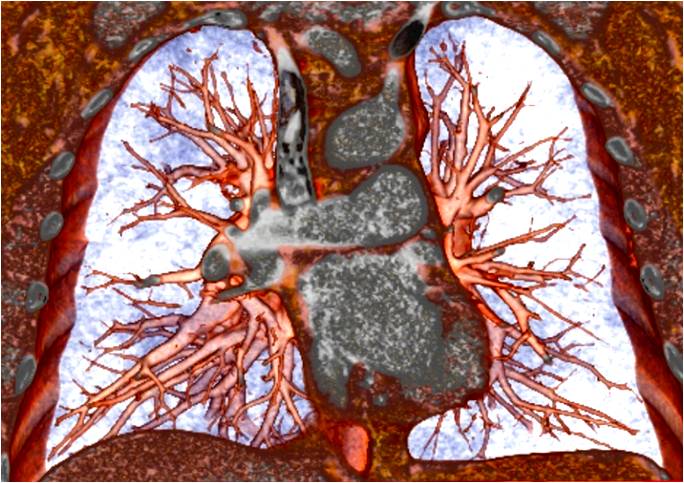 Viernes 1 de marzo de 2024Aula de ConferenciasDepartamento de Farmacología y ToxicologíaFacultad de Medicina. Universidad Complutense de MadridFormulario de InscripciónDebido a la capacidad de la sala el aforo a la reunión está limitado, por lo que daremos prioridad a las primeras solicitudes de inscripciónEnviar completado a Julio Más: jmas1@recerca.clinic.catNombre:Centro de Trabajo:Datos de Contacto:E-mail:Teléfono:¿Pertenece a alguna de las áreas temáticas del CIBER? SI NOEn caso afirmativo, indique el área y el grupo del CIBER: